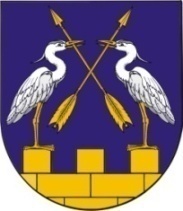 КОКШАЙСКАЯ СЕЛЬСКАЯ       МАРИЙ ЭЛ РЕСПУБЛИКЫСЕ         АДМИНИСТРАЦИЯ  ЗВЕНИГОВО МУНИЦИПАЛ                                            ЗВЕНИГОВСКОГО       РАЙОНЫН КОКШАЙСК           МУНИЦИПАЛЬНОГО РАЙОНА ЯЛ КУНДЕМ          РЕСПУБЛИКИ МАРИЙ ЭЛ АДМИНИСТРАЦИЙЖЕ                      ПОСТАНОВЛЕНИЕ 			                           ПУНЧАЛот 30 декабря 2022 г. № 201 Об утверждении программы профилактики рисков причинения вреда (ущерба) охраняемым законом ценностям при осуществлении муниципального контроля в сфере благоустройства на 2023 год       В соответствии с Федеральным законом от 06.10.2003
№ 131-ФЗ «Об общих принципах организации местного самоуправления
в Российской Федерации», статьей 44 Федерального закона от 31 июля 2021 г. № 248-ФЗ «О государственном контроле (надзоре) и муниципальном контроле в Российской Федерации», постановлением Правительства Российской Федерации от 25 июня 2021 г.  № 990 «Об утверждении Правил разработки и утверждения контрольными (надзорными) органами программы профилактики рисков причинения вреда (ущерба) охраняемым законом ценностям», руководствуясь Уставом Кокшайского сельского поселения Звениговского муниципального района Республики Марий Эл, Кокшайская сельская администрацияпостановляет:	1. Утвердить программу профилактики рисков причинения вреда (ущерба) охраняемым законом ценностям при осуществлении муниципального контроля в сфере благоустройства на 2023 год (прилагается).	2.   Настоящее постановление подлежит обнародованию и размещению на  официальном сайте Администрации Звениговского муниципального района в информационно-телекоммуникационной сети «Интернет» -   www.admzven.ru. и вступает в силу с 1 января 2023 года.           3. Контроль за исполнением настоящего постановления оставлю за собой.Глава администрации                                                        П.Н.НиколаевПрограмма профилактики рисков причинения вреда (ущерба) охраняемым законом ценностям  при осуществлении муниципального контроля в сфере благоустройства на 2023 годНастоящая программа разработана в соответствии со статьей 44 Федерального закона от 31 июля 2021 г. № 248-ФЗ «О государственном контроле (надзоре) и муниципальном контроле в Российской Федерации», постановлением Правительства Российской Федерации от 25 июня 2021 г. № 990 «Об утверждении Правил разработки и утверждения контрольными (надзорными) органами программы профилактики рисков причинения вреда (ущерба) охраняемым законом ценностям» и предусматривает комплекс мероприятий по профилактике рисков причинения вреда (ущерба) охраняемым законом ценностям при осуществлении муниципального контроля в сфере благоустройства на территории  Кокшайского сельского поселения.ПАСПОРТРаздел 1. Анализ и оценка состояния подконтрольной сферы.1.1. В зависимости от объекта, в отношении которого осуществляется муниципальный контроль в сфере благоустройства, выделяются следующие типы контролируемых лиц: - юридические лица, индивидуальные предприниматели и граждане, обеспечивающие благоустройство объектов, к которым предъявляются обязательные требования, установленные Правилами благоустройства территории  Кокшайского сельского поселения.1.2. За текущий период 2022 года в рамках муниципального контроля за соблюдением Правил благоустройства на территории  Кокшайского сельского поселения плановые и внеплановые проверки не производились.Эксперты и представители экспертных организаций к проведению проверок не привлекались.Предостережения о недопустимости нарушений обязательных требований при осуществлении муниципального контроля подконтрольным субъектам не выдавались.Случаи причинения субъектами контроля вреда охраняемым законом ценностям, а также случаи возникновения чрезвычайных ситуаций природного и техногенного характера не установлены.Раздел 2. Цели и задачи реализации программы профилактики2.1. Профилактика рисков причинения вреда (ущерба) охраняемым законом ценностям направлена на достижение следующих основных целей:1) стимулирование добросовестного соблюдения обязательных требований всеми контролируемыми лицами;2) устранение условий, причин и факторов, способных привести к нарушениям обязательных требований и (или) причинению вреда (ущерба) охраняемым законом ценностям;3) создание условий для доведения обязательных требований до контролируемых лиц, повышение информированности о способах их соблюдения.2.2. Задачами Программы являются: - укрепление системы профилактики нарушений обязательных требований; - выявление причин, факторов и условий, способствующих нарушениям обязательных требований, разработка мероприятий, направленных на устранение нарушений обязательных требований; - формирование одинакового понимания обязательных требований у всех участников контрольной деятельности.Раздел 3. Перечень профилактических мероприятий, сроки (периодичность) их проведенияРаздел 4. Показатели результативности и эффективности программы профилактикиОценка эффективности и результативности профилактических мероприятий предназначена способствовать максимальному достижению общественно значимых результатов снижения, причиняемого подконтрольными субъектами вреда (ущерба) охраняемым законом ценностям, при проведении профилактических мероприятий.Оценка эффективности Программы производится по итогам 2023 года методом сравнения показателей качества профилактической деятельности с предыдущим годом.Для оценки эффективности и результативности программы профилактики используются следующие оценки показателей:Утверждена постановлением Кокшайской сельской администрации от 30 декабря 2022 г. № 201Наименование программы Программа профилактики рисков причинения вреда охраняемым законом ценностям при осуществлении муниципального контроля в сфере благоустройства на 2023 год  (далее – Программа профилактики).Правовые основания разработки программы Федеральный закон от 31.07.2020 №248-ФЗ «О государственном контроле (надзоре) и муниципальном контроле в Российской Федерации» (далее – Федеральный закон №248-ФЗ);Постановление Правительства РФ от 25.06.2021 № 990 «Об утверждении Правил разработки и утверждения контрольными (надзорными) органами программы профилактики рисков причинения вреда (ущерба) охраняемым законом ценностям».Разработчик программы Кокшайская сельская администрацияСроки и этапы реализации программы 2023 годИсточники финансирования Бюджет Кокшайского сельского поселенияОжидаемые конечные результаты реализации программы Устранение условий, причин и факторов, способных привести к нарушениям обязательных требований и (или) причинению вреда (ущерба) охраняемым законом ценностям№ п/пНаименование и форма проведения мероприятияСрок исполненияСтруктурное подразделение, и (или) должностные лица контрольного органа, ответственные за их реализациюСпособ реализации1. Информирование1. Информирование1. Информирование1. Информирование1. Информирование1.Размещение на официальном сайте контрольного органа и актуализация следующей информации:Размещение на официальном сайте контрольного органа и актуализация следующей информации:Размещение на официальном сайте контрольного органа и актуализация следующей информации:Размещение на официальном сайте контрольного органа и актуализация следующей информации:1.1.Актуализация и размещение в информационно-телекоммуникационной сети «Интернет» на официальном сайте администрации Звениговского муниципального района, странице Кокшайского сельского поселения:Не позднее 5 рабочих дней с момента изменения действующего законодательстваГлава администрации, ответственный специалистРазмещение информации в разделе «Контрольно-надзорная деятельность» 1.1. а) перечня нормативных правовых актов, содержащих обязательные требования, оценка соблюдения которых осуществляется в рамках муниципального контроля в сфере благоустройстваНе позднее 5 рабочих дней с момента изменения действующего законодательстваГлава администрации, ответственный специалистРазмещение информации в разделе «Контрольно-надзорная деятельность» 1.1. б) материалов, информационных писем, руководств по соблюдению обязательных требованийНе реже 2 раз в годГлава администрации, ответственный специалистРазмещение информации в разделе «Контрольно-надзорная деятельность» 1.1.в) программы профилактики рисков причинения вреда (ущерба) охраняемым законом ценностям Не позднее 5 рабочих дней с момента изменения действующего законодательстваГлава администрации, ответственный специалистРазмещение информации в разделе «Контрольно-надзорная деятельность» 1.2.Исчерпывающий перечень сведений, которые могут запрашиваться контрольным (надзорным) органом у контролируемого лица;Январь 2023 г.далее актуализация по мере необходимостиГлава, ответственный специалистРазмещение информации в разделе «Контрольно-надзорная деятельность» 1.3.Сведения о способах получения консультаций по вопросам соблюдения обязательных требований (по телефону, посредством видео-конференц-связи, на личном приеме либо в ходе проведения профилактического мероприятия, контрольного (надзорного) мероприятия)не позднее 14.01.2023 г.Глава администрации, ответственный специалистРазмещение информации в разделе «Контрольно-надзорная деятельность» 1.4.Доклады о муниципальном контроле;I квартал года следующего за отчетнымГлава администрации, ответственный специалистРазмещение информации в разделе «Контрольно-надзорная деятельность» 2. Обобщение правоприменительной практики2. Обобщение правоприменительной практики2. Обобщение правоприменительной практики2. Обобщение правоприменительной практики2. Обобщение правоприменительной практики2.1.Подготовка доклада с результатами обобщения правоприменительной практикидо 1 апреля 2023 годаГлава администрации, ответственный специалистАнализ и письменное оформление результатов правоприменительной практики2.2.Публичное обсуждение проекта доклада о правоприменительной практикедо 1 марта 2023 годаГлава администрации, ответственный специалистПосредством проведения ВКС3. Объявление предостережения3. Объявление предостережения3. Объявление предостережения3. Объявление предостережения3. Объявление предостережения3.1.Выдача контролируемым лицам предостережения о недопустимости нарушения обязательных требований постоянно по мере необходимостиГлава администрации, ответственный специалистпосредством выдачи лично или почтовым отправлением 4. Консультирование4. Консультирование4. Консультирование4. Консультирование4. Консультирование4.Разъяснение по вопросам:положений нормативных правовых актов, муниципальных правовых актов содержащих обязательные требования, оценка соблюдения которых осуществляется в рамках муниципального контроля в сфере благоустройства;положений нормативных правовых актов, муниципальных правовых актов, регламентирующих порядок осуществления муниципального контроля;выполнения предписания, выданного по итогам контрольного мероприятия.постоянно по мере поступления обращенийГлава администрации, ответственный специалистустно, письменно, посредством ВКС, посредством размещения письменных ответов на запросы по электронной почте5. Профилактический визит5. Профилактический визит5. Профилактический визит5. Профилактический визит5. Профилактический визит5.Профилактическая беседа по месту осуществления деятельности контролируемого1 раз в полугодиеГлава администрации, ответственный специалистПосредством посещения места осуществления деятельности контролируемого № п/пНаименование показателяВеличина1.Полнота информации, размещенной на официальном сайте контрольного органа в сети «Интернет» в соответствии с частью 3 статьи 46 Федерального закона от 31 июля 2021 г. № 248-ФЗ «О государственном контроле (надзоре) и муниципальном контроле в Российской Федерации»100 %2.Доля контролируемых лиц, удовлетворенных консультированием в общем количестве контролируемых лиц, обратившихся за консультацией100% 3.Количество проведенных профилактических мероприятий100% от запланированныхзначение показателянет отклоненияотклонение больше 20%отклонение больше 50 %оценкавысокая эффективностьудовлетворительная эффективностьнизкая эффективность